Page 21 – Page 25A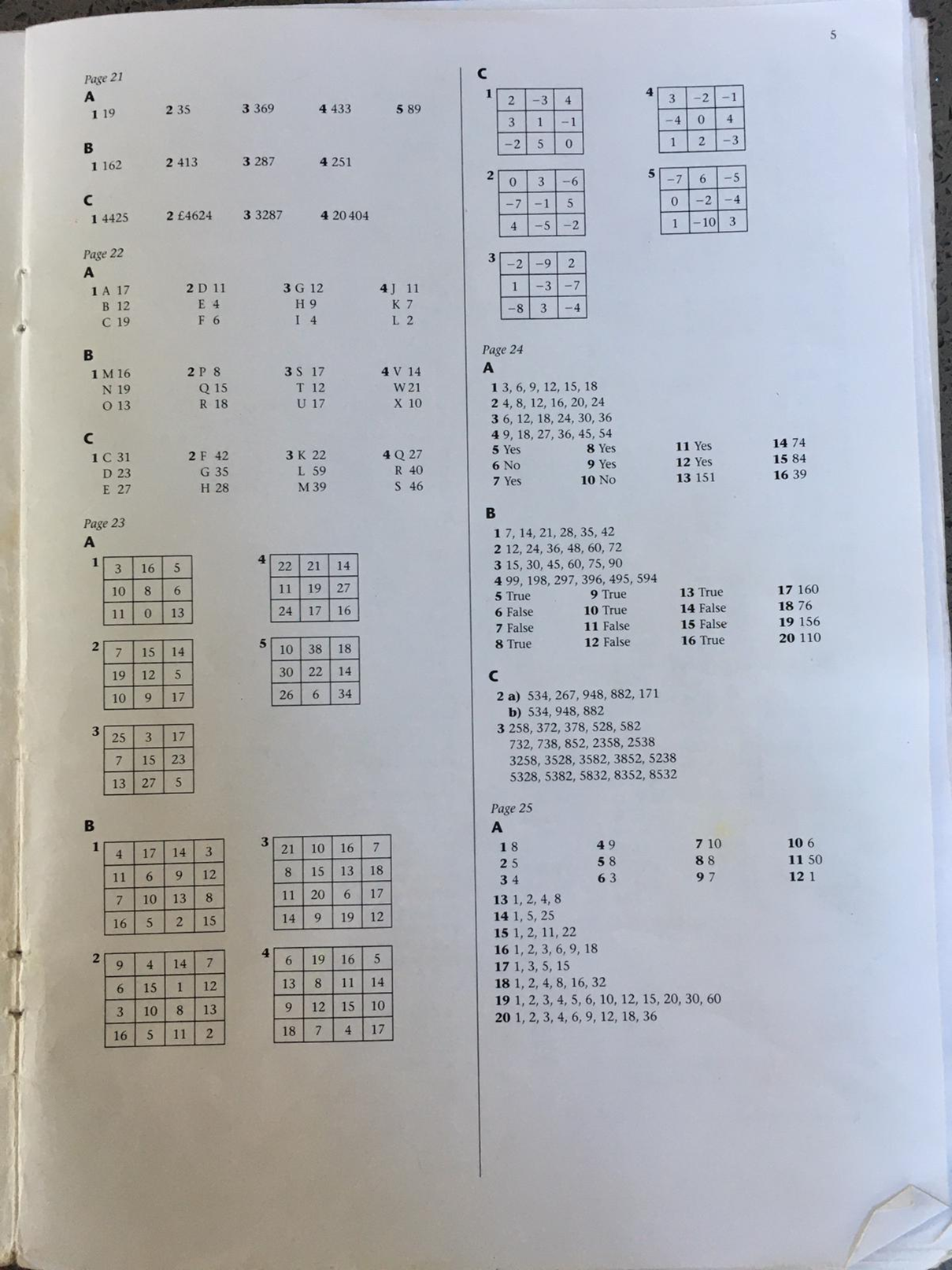 Page 25B – Page 27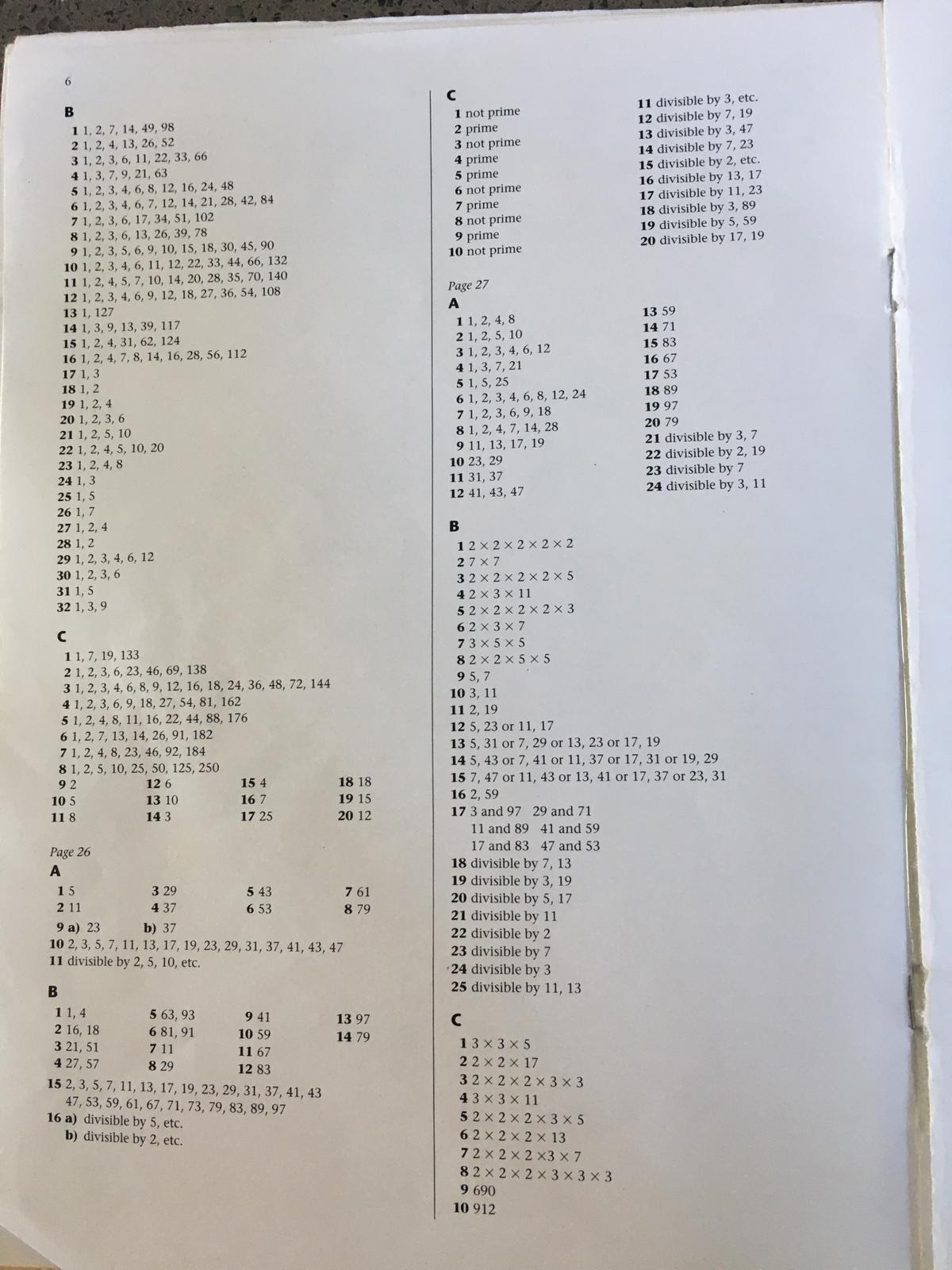 Page 35 B/C – Page 39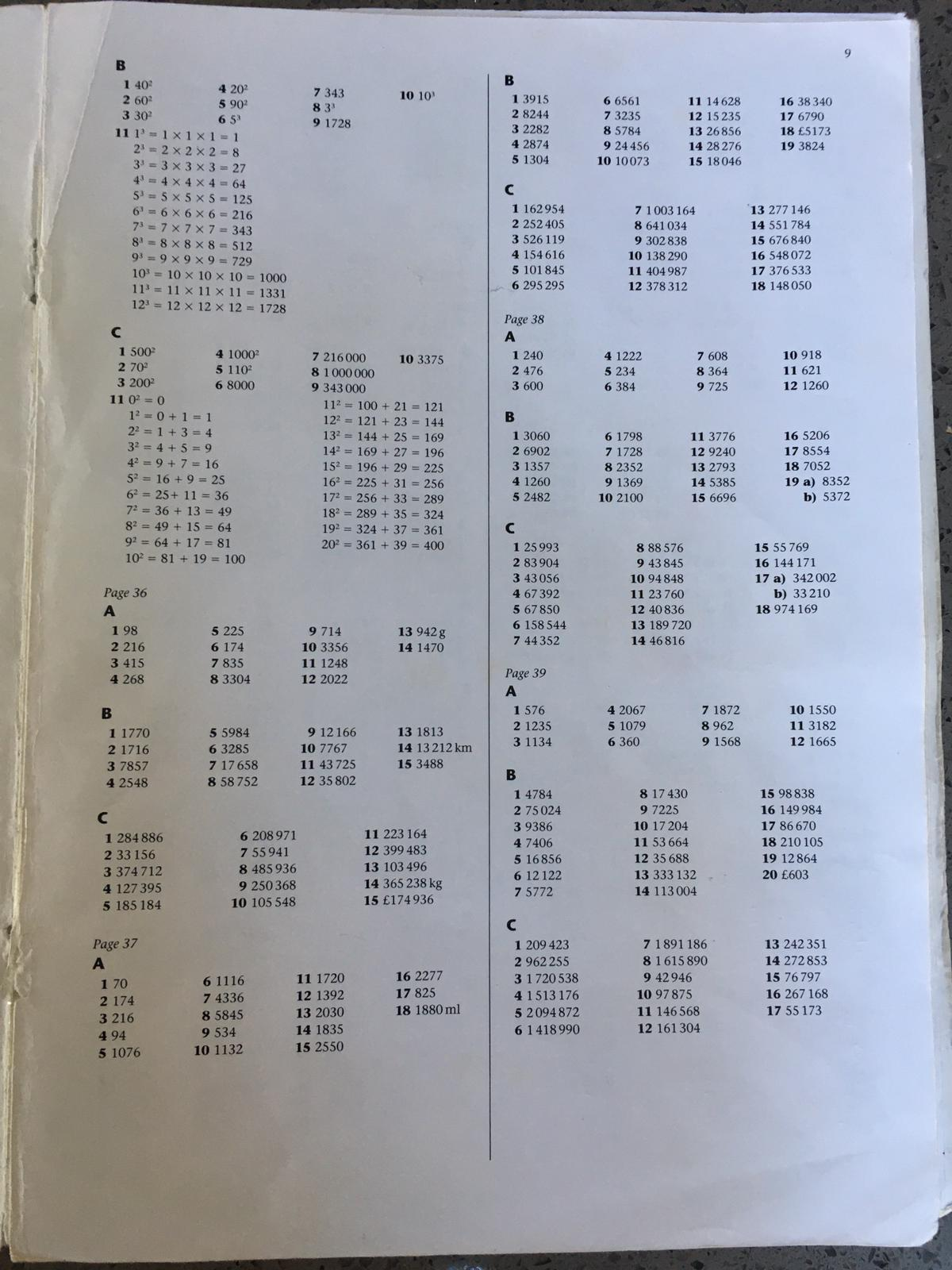 Page 40C – Page 45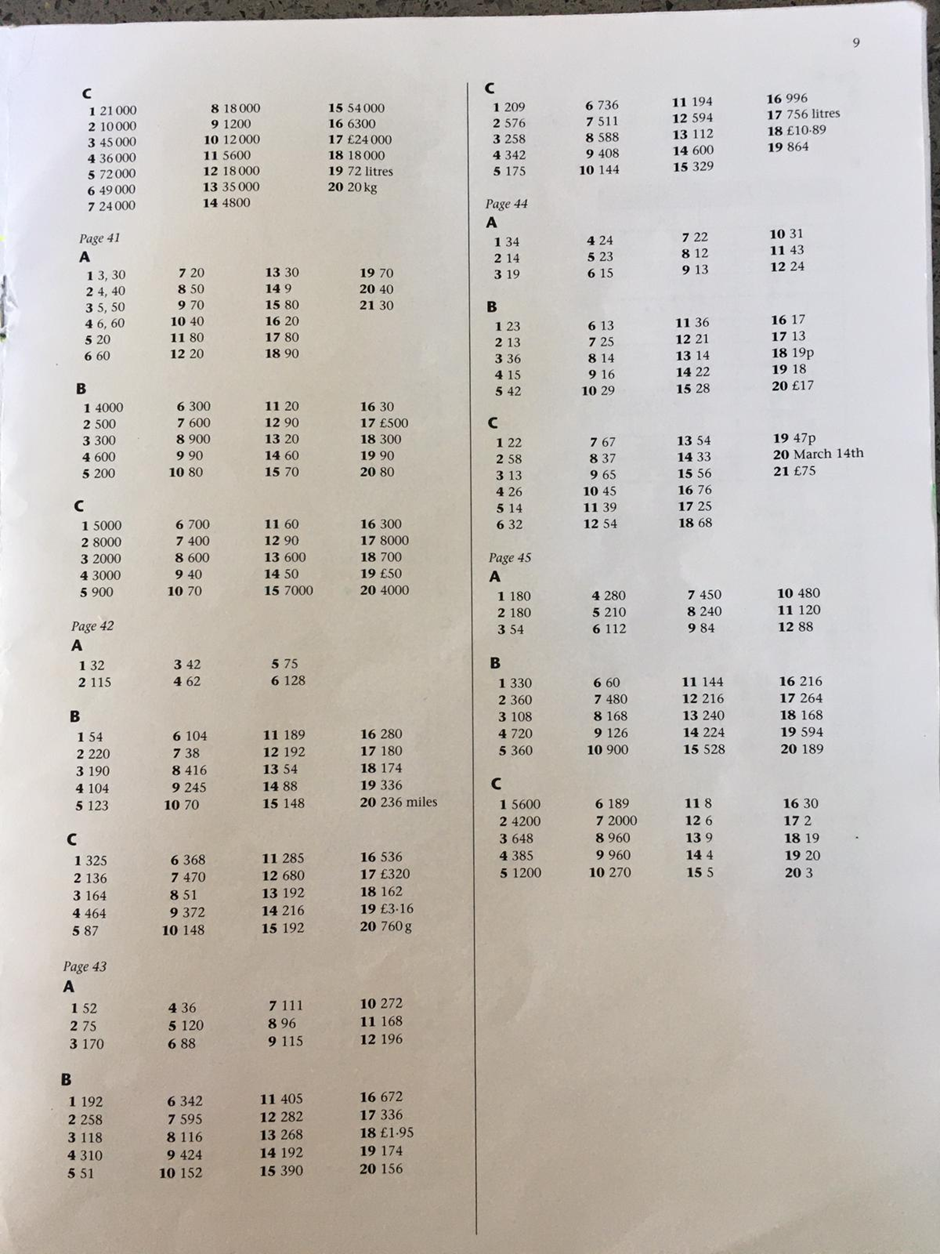 Page 46 – Page 54B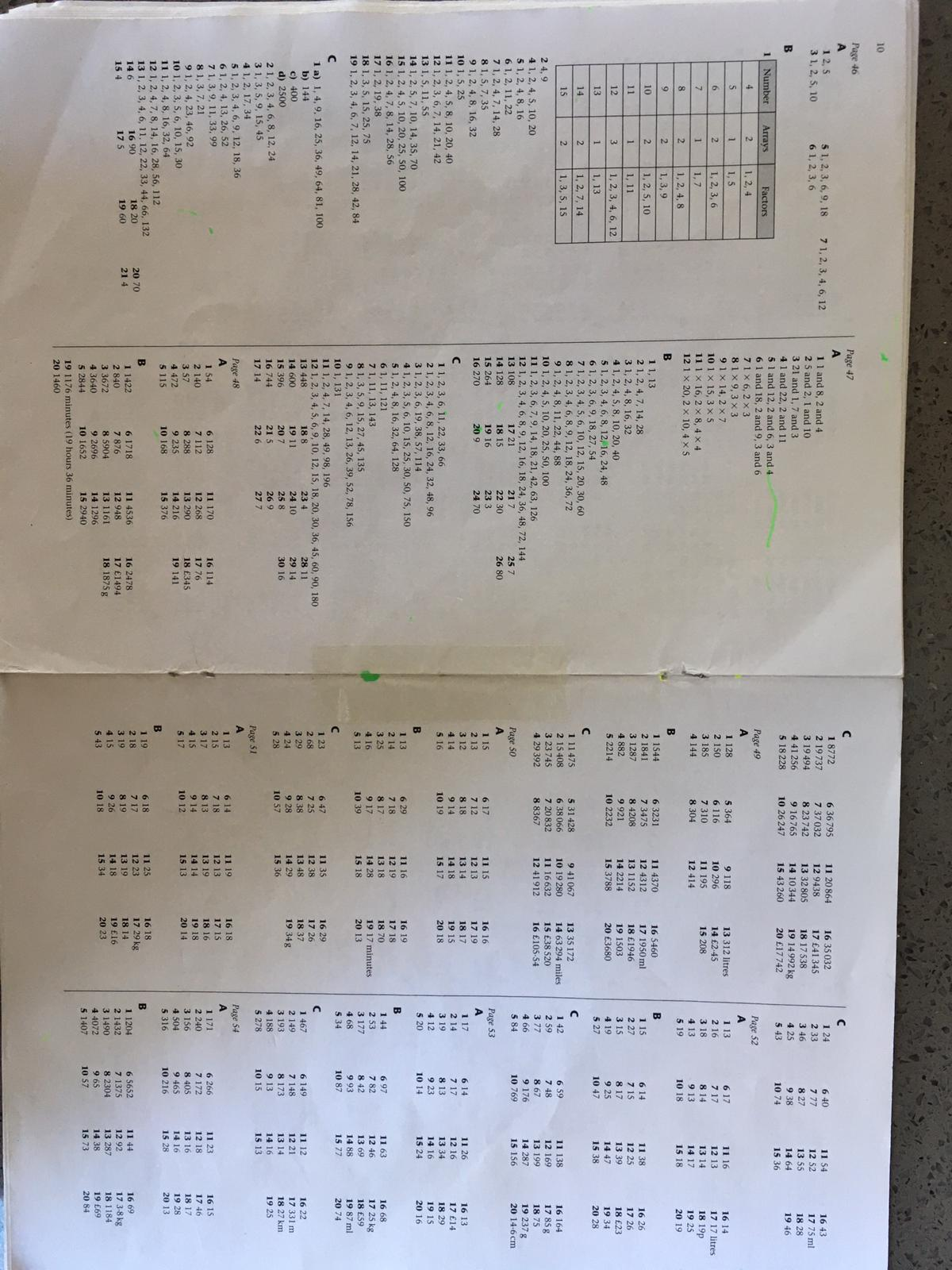 